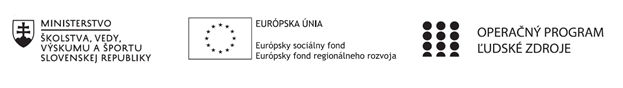 Správa o činnosti pedagogického klubu Príloha:Prezenčná listina zo stretnutia pedagogického klubuPokyny k vyplneniu Správy o činnosti pedagogického klubu:Prijímateľ vypracuje správu ku každému stretnutiu pedagogického klubu samostatne. Prílohou správy je prezenčná listina účastníkov stretnutia pedagogického klubu. V riadku Prioritná os – VzdelávanieV riadku špecifický cieľ – uvedie sa v zmysle zmluvy o poskytnutí nenávratného finančného príspevku (ďalej len "zmluva o NFP")V riadku Prijímateľ -  uvedie sa názov prijímateľa podľa zmluvy o poskytnutí nenávratného finančného príspevku V riadku Názov projektu -  uvedie sa úplný názov projektu podľa zmluvy NFP, nepoužíva sa skrátený názov projektu V riadku Kód projektu ITMS2014+ - uvedie sa kód projektu podľa zmluvy NFPV riadku Názov pedagogického klubu (ďalej aj „klub“) – uvedie sa  názov klubu V riadku Dátum stretnutia/zasadnutia klubu -  uvedie sa aktuálny dátum stretnutia daného klubu učiteľov, ktorý je totožný s dátumom na prezenčnej listineV riadku Miesto stretnutia  pedagogického klubu - uvedie sa miesto stretnutia daného klubu učiteľov, ktorý je totožný s miestom konania na prezenčnej listineV riadku Meno koordinátora pedagogického klubu – uvedie sa celé meno a priezvisko koordinátora klubuV riadku Odkaz na webové sídlo zverejnenej správy – uvedie sa odkaz / link na webovú stránku, kde je správa zverejnenáV riadku  Manažérske zhrnutie – uvedú sa kľúčové slová a stručné zhrnutie stretnutia klubuV riadku Hlavné body, témy stretnutia, zhrnutie priebehu stretnutia -  uvedú sa v bodoch hlavné témy, ktoré boli predmetom stretnutia. Zároveň sa stručne a výstižne popíše priebeh stretnutia klubuV riadku Závery o odporúčania –  uvedú sa závery a odporúčania k témam, ktoré boli predmetom stretnutia V riadku Vypracoval – uvedie sa celé meno a priezvisko osoby, ktorá správu o činnosti vypracovala  V riadku Dátum – uvedie sa dátum vypracovania správy o činnostiV riadku Podpis – osoba, ktorá správu o činnosti vypracovala sa vlastnoručne   podpíšeV riadku Schválil - uvedie sa celé meno a priezvisko osoby, ktorá správu schválila (koordinátor klubu/vedúci klubu učiteľov) V riadku Dátum – uvedie sa dátum schválenia správy o činnostiV riadku Podpis – osoba, ktorá správu o činnosti schválila sa vlastnoručne podpíše.Príloha správy o činnosti pedagogického klubu                                                                                             PREZENČNÁ LISTINAMiesto konania stretnutia: Základná škola A. Sládkoviča, Sliač, Pionierska 9, 96231Dátum konania stretnutia: 16.12.2019Trvanie stretnutia: od 13.30 hod	do 16:30 hod	Zoznam účastníkov/členov pedagogického klubu:Meno prizvaných odborníkov/iných účastníkov, ktorí nie sú členmi pedagogického klubu  a podpis/y:Prioritná osVzdelávanieŠpecifický cieľ1.1.1 Zvýšiť inkluzívnosť a rovnaký prístup ku kvalitnému vzdelávaniu a zlepšiť výsledky a kompetencie detí a žiakovPrijímateľZákladná škola A. Sládkoviča, Sliač, Pionierska 9, 96231Názov projektuZvýšenie kvality vzdelávania na Základnej škole A. Sládkoviča SliačKód projektu  ITMS2014+312011S553Názov pedagogického klubu Pedagogický klub -  prírodovedných predmetovDátum stretnutia  pedagogického klubu16.12.2019Miesto stretnutia  pedagogického klubuZákladná škola A. Sládkoviča, Sliač, Pionierska 9, 96231Meno koordinátora pedagogického klubuMgr. Alena LisičanováOdkaz na webové sídlo zverejnenej správy....................Manažérske zhrnutie:krátka anotácia, kľúčové slová rozvoj finančnej, funkčnej,...  gramotnosti počas akcií školy, praktické aktivity žiakov, metódy a techniky čítania s porozumenímHlavné body, témy stretnutia, zhrnutie priebehu stretnutia:   Členovia klubu sa oboznámili s programom  stretnutia.Program 8. stretnutia 1.  Praktické činnosti žiakov a rozvoj gramotnosti2.  Stratégie učenia E-U-R  V predvianočnom období sa na našej škole uskutočňujú tradičné vianočné trhy. Samotnej akcii predchádza niekoľkotýždňová príprava. Úlohou žiakov bolo pripraviť si rôzne výrobky z dostupného materiálu, keď následne za pomoci učiteľov tieto výrobky vyrábali. Žiaci si tak rozvíjajú rôzne druhy gramotností – pri čítaní postupov práce je potrebné pochopiť text, pri zisťovaní množstva potrebného materiálu sa zase rozvíjala matematická gramotnosť. Na hodinách matematiky sme riešili úlohy na rozvoj finančnej gramotnosti- žiaci podľa receptu na pečenie medovníkov si museli vytvoriť rozpočet na nákup surovín. Ceny tovarov zisťovali na internete, pričom vyberali nákupné centrum s najvýhodnejšou ponukou. Opakovali si témy ako pomer, premena jednotiek, ... . Úlohy si v podstate žiaci vytvárali sami, podľa prinesených receptov. Doma si medovníky upiekli a počas vianočných trhov sa predávali. O medovníky bol veľký záujem.  Žiačky deviateho ročníka vyzbierané peniaze spočítali, spracovali tabuľku a navrhli možnosti využitia získaných financií na činnosť žiackeho parlamentu. Aj touto formou sme u žiakov rozvíjali gramotnosti. Výhodou bolo, že sa jednalo o rozvoj praktických zručností, neboli to len teoretické vedomosti. Členovia PK navrhli , aby sa tento materiál uschoval pre budúce školské roky , pričom by sa postupne dopĺňal. Vytvorili by sme akúsi „zbierku praktických  úloh“. V druhej časti zasadnutia sa členovia klubu oboznámili s témou : Stratégie učenia E-U-RVyužili sme dostupný materiál : Nadežda Kašiarová – Čitateľská gramotnosť v primárnom vzdelávaní, Bratislava , 2011 Zdroje:https://mpc-edu.sk/sites/default/files/publikacie/ka_iarov__prim_rne_vzdel_vanie.pdfPozn.: v mesiaci december sme mali naplánované aktivity zamerané na prácu so žiakmi so ŠVVP. Po vzájomnej dohode sme sa rozhodli presunúť túto tému na január 2020. Závery a odporúčania:postupné vytváranie zbierky praktických úloh pre žiakov s následným využitím na vyučovanípreštudovanie metodického materiálu Stratégie učenia E-U-R Vypracoval (meno, priezvisko)Mgr. Elena PlichtováDátum16.12.2019PodpisSchválil (meno, priezvisko)Mgr. Alena LisičanováDátum16.12.2019PodpisPrioritná os:VzdelávanieŠpecifický cieľ:1.1.1 Zvýšiť inkluzívnosť a rovnaký prístup ku kvalitnému vzdelávaniu a zlepšiť výsledky a kompetencie detí a žiakovPrijímateľ:Základná škola A. Sládkoviča, Sliač, Pionierska 9, 96231Názov projektu:Zvýšenie kvality vzdelávania na Základnej škole A. Sládkoviča SliačKód ITMS projektu:312011S553Názov pedagogického klubu:Pedagogický klub -  prírodovedných predmetovč.Meno a priezviskoPodpisInštitúcia1.Mgr. Alena LisičanováZákladná škola A. Sládkoviča, Sliač, Pionierska 9, 962312.Mgr. Daniela SlovíkováZákladná škola A. Sládkoviča, Sliač, Pionierska 9, 962313.Mgr. Miloslav Storoška        Základná škola A. Sládkoviča, Sliač, Pionierska 9, 962314.Mgr. Elena PlichtováZákladná škola A. Sládkoviča, Sliač, Pionierska 9, 962315.Mgr. Ivana OltmanováZákladná škola A. Sládkoviča, Sliač, Pionierska 9, 962316.Ing. Lucia HöherováZákladná škola A. Sládkoviča, Sliač, Pionierska 9, 96231č.Meno a priezviskoPodpisInštitúcia